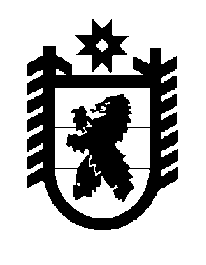 Российская Федерация Республика Карелия    ПРАВИТЕЛЬСТВО РЕСПУБЛИКИ КАРЕЛИЯРАСПОРЯЖЕНИЕот  10 июня 2014 года № 328р-Пг. Петрозаводск В соответствии с пунктом 3 части 2 статьи 3 Закона Республики Карелия от 8 июня 2012 года № 1602-ЗРК «О некоторых вопросах реализации Федерального закона «О государственном регулировании производства и оборота этилового спирта, алкогольной и спиртосодержащей продукции и об ограничении потребления (распития) алкогольной продукции» на территории Республики Карелия» и с учетом решения антитеррористической комиссии Республики Карелия от 4 июня 2014 года:запретить розничную продажу алкогольной продукции (за исключением пива крепостью менее 4,8% и напитков, изготавливаемых на основе пива, крепостью менее 4,8%) 20, 21, 22 июня 2014 года на территории проведения фестиваля «Воздух-2014».           ГлаваРеспублики  Карелия                                                             А.П. Худилайнен